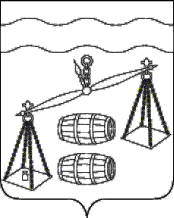 Администрация сельского поселения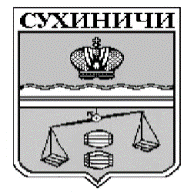 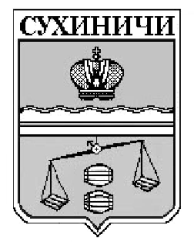 «Село Богдановы Колодези»Калужская областьПОСТАНОВЛЕНИЕРуководствуясь Федеральным законом от 06.10.2003 N 131-ФЗ "Об общих принципах организации местного самоуправления в Российской Федерации", руководствуясь Уставом Сельского поселения «Село Богдановы Колодези», администрация СП «Село Богдановы Колодези» ПОСТАНОВЛЯЕТ:     1. Постановление администрации СП «Село Богдановы Колодези» от 30.09.2022  № 33 «Об утверждении Перечня индикаторов риска нарушения обязательных требований по муниципальному контролю в сфере благоустройства на территории СП «Село Богдановы Колодези» признать утратившим силу.    2. Данное постановление вступает в силу после обнародования.    3. Контроль за исполнением настоящего постановления оставляю за собой.Глава администрации СП«Село Богдановы Колодези»                                                   Т.В.Кузнецова                  от  20.12.2022г                      № 42      О признании утратившим силу   постановления  администрации СП   «Село Богдановы Колодези» от 30.09.2022г  № 33 «Об утверждении Перечня индикаторов   риска  нарушения обязательных требований   по муниципальному контролю в сфере  благоустройства на территории СП «Село  Богдановы Колодези»       О признании утратившим силу   постановления  администрации СП   «Село Богдановы Колодези» от 30.09.2022г  № 33 «Об утверждении Перечня индикаторов   риска  нарушения обязательных требований   по муниципальному контролю в сфере  благоустройства на территории СП «Село  Богдановы Колодези» 